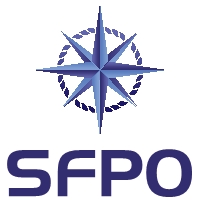 www.sfpo.se				Göteborg den 31 mars 2021				Havs- och vattenmyndigheten				havochvatten@havochvatten.seYttrande i anledning av remiss gällande förutsättningar för visst fiske i Östersjön under fredningsperioder (dnr 539-2021)Sveriges Fiskares PO (SFPO) företräder cirka 250 fiskefartyg som är verksamma inom det demersala fisket. Våra medlemmar bedriver fiske på naturens och förvaltarens villkor. Vi har medlemmar längs hela den svenska kusten, från Strömstad till Kalix. SFPO står för ett långsiktigt hållbart fiske och våra medlemmar är bland de bästa när det handlar om skonsamhet, selektivitet och kvalité. SFPO tackar för möjligheten att få lämna synpunkter på rubricerad remiss.Remissen gäller förutsättningarna för att bedriva viss fiskeverksamhet i delar av Östersjön under tid då det råder visst fiskeförbud där. I syfte att skydda lekande torsk så har fredningsperioder utsetts i områdena 22 – 26 genom rådets förordning 2020/1579; fredningsperioderna regleras i artikel 7 och till dessa finns även villkor för undantag. I remissen föreslås kompletterande nationella åtgärder för att möjliggöra kontroll: Krav på sortering baserat på art eller storlekskategori av pelagisk fångst vid landning innan transport;  Förbud att vid pelagiskt fiske medföra redskap ombord som inte får användas under förbudsperioden;  Begränsning till att enbart bedriva pelagiskt fiske i ett område per fiskeresa vid fiske i område 24 eller 25; och  Anmälningskrav i anslutning till att fiskeresan påbörjas, vid fiske under förbudsperioden för samtliga fartyg som inte har en VMS- eller AIS-utrustning ombord i drift och sändande. Anmälningskravet ska inte heller gälla vid fiskeresor som bedrivs av de med ålfisketillstånd som på fiskeresan endast bedriver riktat fiske efter ål. I remissen kan också läsas att vid tillämpning av undantagen för pelagiskt fiske ska syftet med resan vara att fiska för direkt användning som livsmedel. SFPO anser principiellt att lagstiftaren inte ska föreskriva om användningen av fångst. Med undantag för ovan principiella uppfattning att lagstiftaren inte ska föreskriva om användning av fångst har SFPO inget att erinra emot förslagen i remissen. Omsorgen om de med ålfisketillstånd kan med fördel även ta sig uttryck i ålfiskeregleringen så att ålfiske kan bedrivas i Öresund under november månad. I konsekvensanalysen, under rubriken ”Bedömning av om särskilda hänsyn behöver tas när det gäller tidpunkten för ikraftträdande och om det finns behov av speciella informationsinsatser”, kan läsas att information till yrkesfiskare med fartyg under 12 meters längd som berörs av förslaget bör informeras via brev särskilt med tanke på den föreslagna anmälningsplikten. SFPO rekommenderar att sådan tydlig och lättförståelig information tillställs de berörda.SVERIGES FISKARES POTore Johnsson		Fredrik LindbergVice ordförande		Ombudsman